Maison Diocésaine de Viviers en Ardèche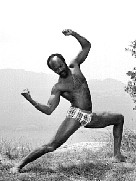 Les 17 et 18 Septembre 2016WEEK-END "PRATIQUE DU YOGA"Avec YOGI KHANELieu : Maison Diocésaine :Place Riquet en face de la poste  07220 VIVIERS.Tél :04.75.52.62.23(Par l’autoroute A7, sortir à MONTELIMAR SUD. Direction MALATAVERNE, CHATEAUNEUF du Rhône)Accueil :	Samedi 17 Septembre à 13 heures Séance de yoga  de 15h30 à18h30Dimanche 18 Septembre Séances de yoga  de 9h à 12h00 et de 14h à 16h00Apportez votre tapis, un coussin pour l’assise et du linge de toilette, les draps sont fournis.A renvoyer à : nellyclauzel@gmail.com ou 4, rue du Donjon, 26780 ESPELUCHE. Tél : 04 75 90 50 39				BULLETIN D’INSCRIPTION / WEEK-END  17/18  SEPTEMBRE 2016NOM :…………………………………………. PRENOM :……………………………………………..	Adresse :……………………………………………………………………………………………………	Tel ……………………………………………e-mail :……………………….Par Chèque établi à l’ordre de "AGS" (Association Grand Séminaire) à joindre impérativement à votre bulletin d’inscriptionPaiement du solde à l’arrivée : 110 € en espèces ou par chèque à l’ordre de Babacar KHANEPS : En cas de désistement, les frais d’hébergement réglés à l’inscription et tenant lieu d’acompte ne seront pas remboursés.Une chambre individuellePrix par  personne36 €Une chambre partagée21 €Repas  SAMEDI SOIR12 €Repas  DIMANCHE MIDI12 €Frais d'Inscription obligatoire de 8€  Externes Compris8€8€